	Annual Court Reporting Toolkit - Additional DocumentationAvailable at: http://www.fedcourt.gov.au/pjdp/pjdp-toolkits Toolkits are evolving and changes may be made in future versions. For the latest version of this Additional Documentation please refer to the website – Available at: http://www.fedcourt.gov.au/pjdp/pjdp-toolkits Note: While every effort has been made to produce informative and educative tools, the applicability of these may vary depending on country and regional circumstance.Annex 4: Annual Report Template IntroductionMission and VisionMISSION[INSERT INFORMATION]VISION[INSERT INFORMATION]Message from Chief JusticeMessage from Administrative DirectorOverview of the JudiciaryAbout the CourtsCourt of Common Pleas[INSERT INFORMATION]Land Court[INSERT INFORMATION]Supreme Court (Trial Division and Appellate Division)[INSERT INFORMATION]Cook Island IndicatorsIndicator 1 – Case Management – Clearance RateFigure 1: Clearance Rate[INSERT TABLE]Indicator 2 – Case Management – Average Duration of a CaseFigure 2: Average Duration of a Case[INSERT TABLE]Indicator 3 – Case Management – Percentage of AppealsFigure 3: The Percentage of Appeals[INSERT TABLE]Indicator 4 – Case Management – Overturn Rate on AppealFigure 4: Overturn Rate on Appeal[INSERT TABLE]Indicator 5 – Accessibility of Courts – Court Fee WaiverFigure 5: Court Fee Waiver[INSERT TABLE]Indicator 6 – Accessibility of Courts – Circuit CourtsFigure 6: Circuit Courts[INSERT TABLE]Indicator 7 – Accessibility of Courts – Legal AidFigure 7: Legal Aid[INSERT TABLE]Indicator 8 – Complaint  Handling and Feedback MechanismFigure 8: Complaint Mechanisms[INSERT TABLE]Indicator 9 – Complaint  Handling and Feedback – Judicial OfficersFigure 9: Complaints Received in relation to Judicial Officers[INSERT TABLE]Indicator 10 – Complaint Handling and Feedback – Court StaffFigure 10: Complaints Received in relation to Court Staff[INSERT TABLE]Indicator 11 – Judicial ResourcesFigure 11: Average Number of Cases per Judicial Officer[INSERT TABLE]Indicator 12 – Court Staff ResourcesFigure 12: Average Number of Cases per Court Staff Member[INSERT TABLE]Indicator 13 – Transparency – Annual ReportFigure 13: Publication of an Annual Report by the Court[INSERT TABLE]Indicator 14 – Transparency – Court Services InformationIndicator 15 – Transparency – Publication of JudgmentsFigure 14: Number of Cases published on PacLII or Court’s Own Website (Higher levels of Courts)[INSERT TABLE]Juvenile/ Children’s  Cases – Disaggregated DataFigure 15: Children’s Cases [INSERT TABLE]Violence against Women and Children - Disaggregated DataFigure 16: Violence against Women and Children/ Family Protection Act/ Interim Protection Order Cases[INSERT TABLE]Judicial ServicesTransparencyFacilitiesThe Annual BudgetOrganizational ChartCourt Personnel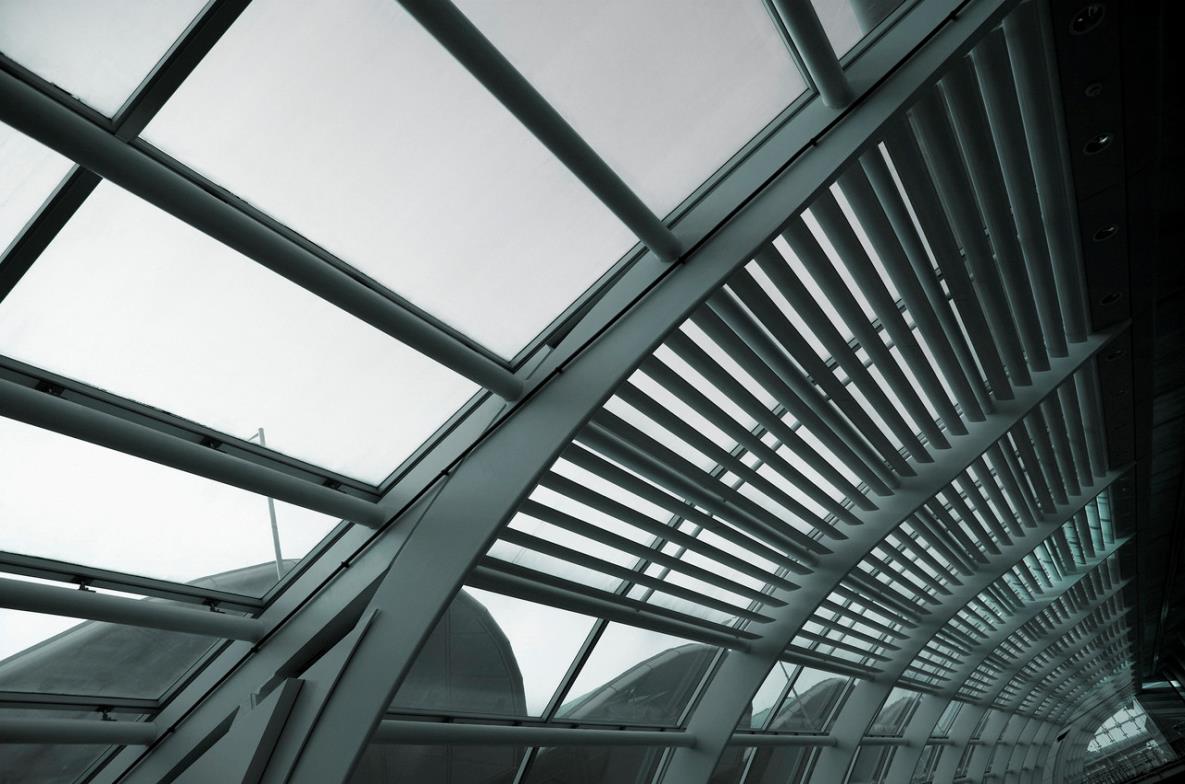 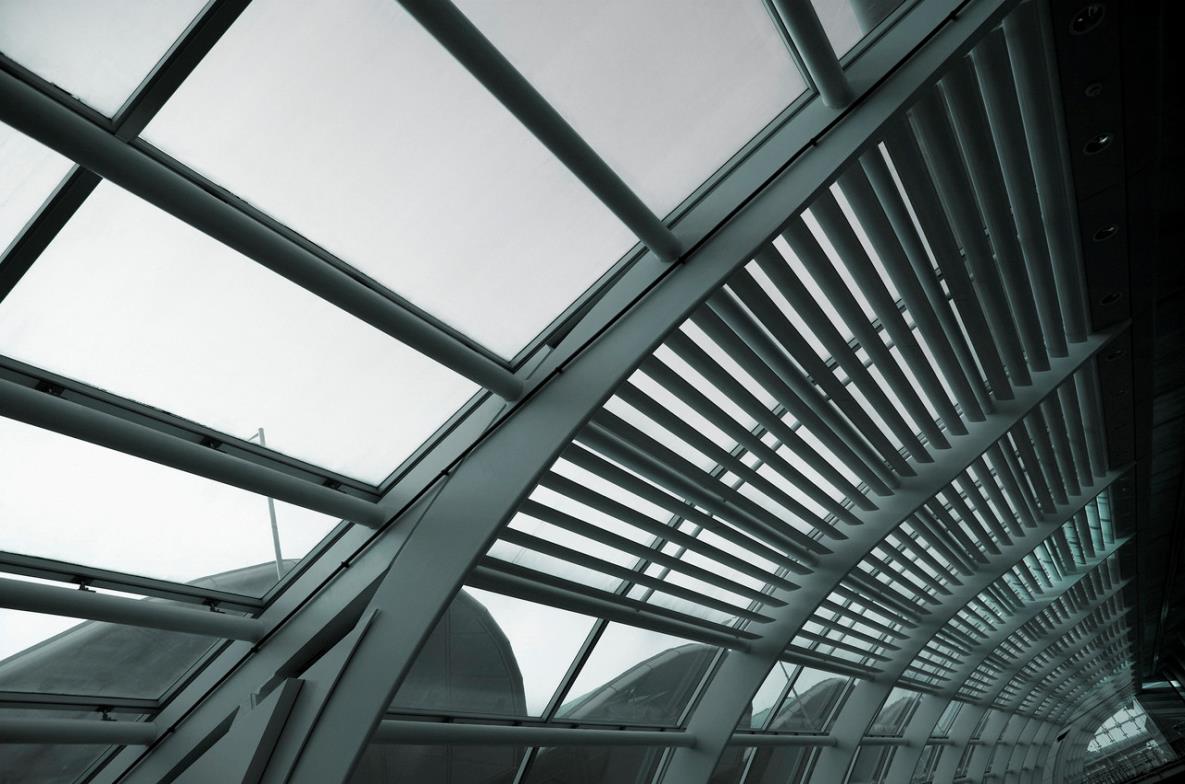 